Preview of Transportation Plan – Will be circulated in DRAFT form to Presidents’ Council and others week of Oct. 27, 2014Presented to College Council Nov. 7 and to Board on Dec. 10Recap:Adam here April-NovemberSurveyExtremely successful. 508 student responses, over 800 total responses.We gleaned lots of useful information regarding student travel habits and feelings about existing infrastructure.We’ve since been using the survey results as our mandate.Lots of “low hanging fruit” opportunities – shuttle, rideshare, parking awareness.Main Initiatives During Adam’s TenureShuttleIncrease shuttle awarenessNew branding – “CCC Xpress”Improve shuttle schedule, including handoutsIncrease shuttle ridershipImprove shuttle experienceShuttle wrapShuttle signs at ALL shuttle stop locationsExpand shuttle partnership opportunitiesTalking with OR City and county about potential new routes (long-term goal)RidesharePartner with Metro’s Drive Less Connect to make finding carpool partners easyParkingUse Barlow, don’t circle around Niemeyer and Rook/DeJardin – small but importantTriMet AwarenessTriMet’s Southeast Service Enhancement Plan feedbackTriMet tabling at student orientationsPresenting at TriMet Board of Directors meeting re: shuttle*Transportation Hub website*A one-stop spot for all student transportation concerns, very expandableMode-by-mode informationChannels for feedback and Q&AFuture DirectionsShuttleMore aggressive with shuttle routes and timetables, bigger buses as neededEspecially to Wilsonville campus, ideally to Oregon City Transit Center; bike racksPerpetual funding – investigating grants as “bridge funding” once JARC grant ends in Spring ‘16Institutionalize/habitualize transportation awareness at CCCStudent retentionRegional competitiveness with other institutionsBroader scopeMore ambitious outreach, rural students, real-time travel information, course scheduling, local and regional partnerships: county, Oregon City(over)AccountabilityPresidents Council as forum for transportation initiative accountabilityFunding source for initiatives – e.g. parking lot repairs, shuttle funding, subsidized transit passesRecommend part- or full-time transportation coordinatorRecent Shuttle RidershipHistoric Shuttle Ridership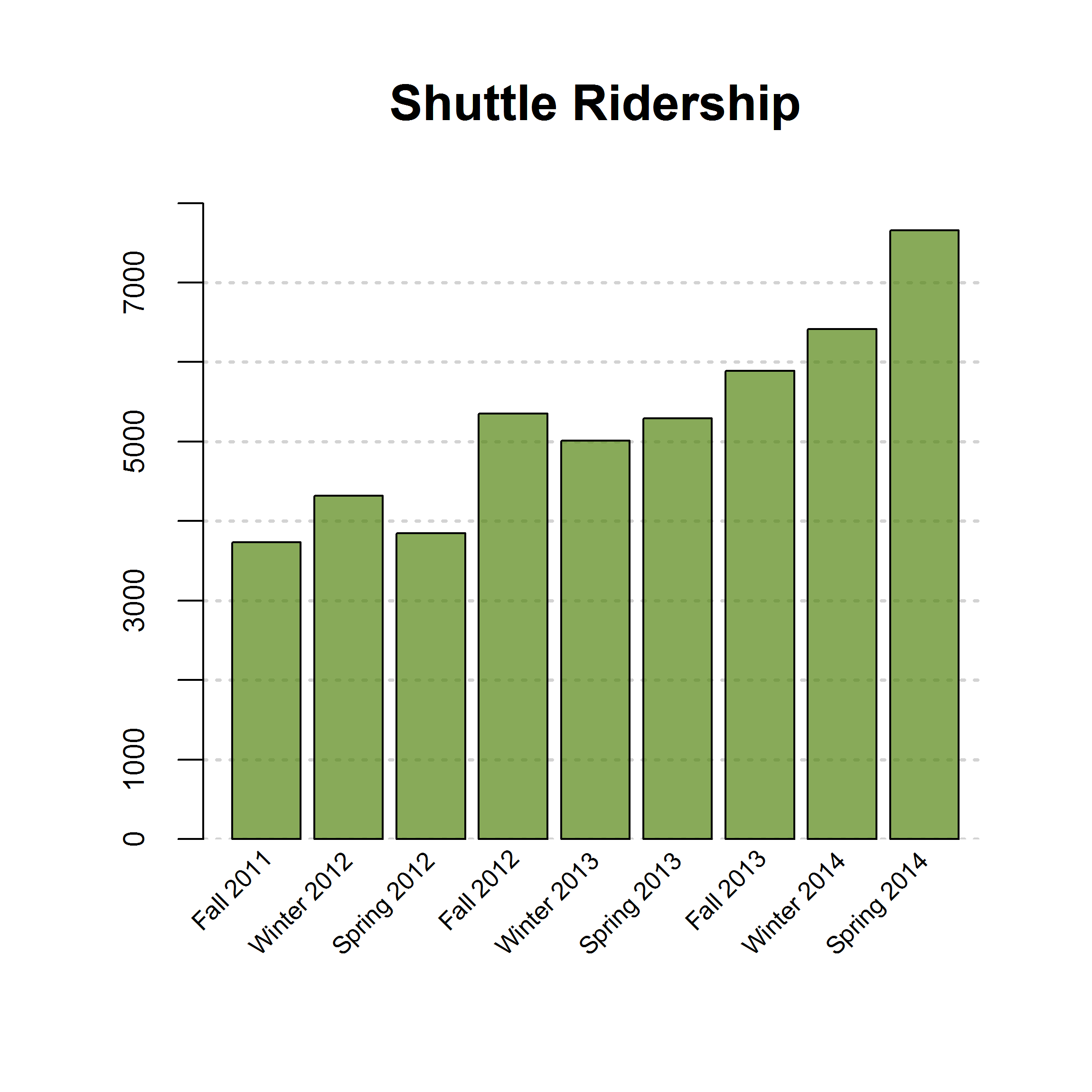 WeekFall '13Winter '13-14Spring '14Fall '1415346867697662542679732769364856576546887457495633604778664652477574905387398627593731924353157210592666753Finals247283296Total589064147659